Smlouva 4P20340Smluvní stranyAlbertina icome Praha s.r.o., Štěpánská 16, 110 00  Praha 1IČ: 49612158		DIČ: CZ49612158registrace: 			Městský soud v Praze, oddíl C, vložka 20775bankovní spojení: 		UniCredit Bank Czech Republic a.s., č. účtu 5127725001/2700ID datové schránky:	j5tzaknzastoupená:	 	Ing. Vladimírem Karenem, jednatelemodpovědná osoba: 	Ing. Jakub Petřík									(dále jen "dodavatel")aMoravská zemská knihovna v Brně, Kounicova 65a, 601 87 BrnoIČ: 	00094943		DIČ: CZ00094943zastoupená: 		prof. PhDr. Tomášem Kubíčkem, Ph.D., ředitelem			odpovědná osoba:		Ing. Petr Žabička									(dále jen "odběratel")Předmět smlouvyPředmětem smlouvy je zprostředkování licence a zajištění provozu centrálního indexu elektronických informačních zdrojů pro portál Knihovny.cz (dále jen "produkt") pro odběratele. Produkt jsou poskytován formou Summon API rozhraní poskytovatele licence uvedeného v příloze 1 této smlouvy (dále jen „poskytovatel“) na tříleté období počínaje od 1.1.2023 (nejdříve však ode dne účinnosti smlouvy) do 31.12.2025. Dodavatel je smluvním partnerem poskytovatelů a zároveň jejich oprávněným autorizovaným distributorem. Dodavatel je oprávněn zprostředkovat tyto licence k produktům v ČR (zprostředkovat uzavření licenčních smluv mezi poskytovatelem a odběratelem). Dodavatel prohlašuje, že není nabyvatelem těchto licencí na základě licenčních smluv mezi poskytovateli a dodavatelem.Specifikace Summon API a centrálního indexu CDI, vycházející z výzvy Odběratele, je obsažena v „Příloze 3 – specifikace, popis, odpovědi na technické požadavky“ této smlouvy 3. Smluvní vztahyDodavatel se zavazuje zpřístupnit produkty odběrateli nejpozději k datu uvedenému v článku 2 této smlouvy, nejdříve však 10 pracovních dnů ode dne účinnosti smlouvy. Pro případ porušení tohoto závazku se sjednává smluvní pokuta ve výši 0,05% z ceny plnění denně za každý den prodlení.Dodavatel není v prodlení podle odst. 1) tohoto článku v případě, že dojde k prodlení ve zpřístupnění produktu nebo k jeho přerušení v důsledku prodlení s podpisem písemných licenčních ujednání mezi odběratelem a poskytovatelem (Příloha 2 této smlouvy).Vzhledem k charakteru předmětu smlouvy se na užití produktů vztahuje ustanovení licenčních podmínek resp. licenčního ujednání poskytovatele (Příloha 2 této smlouvy). Dodavatel zprostředkuje jednání o těchto licenčních ujednáních mezi odběratelem a poskytovatelem.Dodavatel neodpovídá za případnou existenci poruch v poskytování služby či jejich dočasnou nedostupnost, kterou nezavinil porušením svých povinností.Výpadky, problémy, žádosti o změny nastavení a další dotazy týkající se Summon API a CDI je Odběratel povinen nahlásit prostřednictvím portálu podpory Poskytovatele https://support.proquest.com/s/submit-a-caseDodavatel a odběratel se dohodli, že právo na náhradu škody jedné smluvní strany způsobené druhou smluvní stranou nikoli úmyslným porušením její povinnosti stanovené touto smlouvu se omezuje tak, že odpovědná smluvní strana je povinna nahradit škodu nejvýše v částce rovné roční ceně (ročnímu plnění) dle čl. 4 odst. 1 této smlouvy (a přílohy č. 1 této smlouvy). 4. Cena a platební podmínkyCena za plnění v rámci této smlouvy se stanovuje dohodou mezi odběratelem a dodavatelem ve výši dle přílohy 1 této smlouvy. Právo fakturovat vzniká dodavateli (1) v prvním roce dnem podpisu smlouvy oběma smluvními stranami (2) v druhém a třetím roce k 1. dni kalendářního měsíce předcházejícího dni obnovy předplatného. Dnem fakturace, který je zároveň dnem uskutečnění zdanitelného plnění, dochází k poskytnutí práva k využití produktů.Odběratel uhradí cenu na základě faktury vystavené dodavatelem ve lhůtě splatnosti 30 dní ode dne doručení faktury odběrateli. Odběratel má právo vrátit fakturu k doplnění v případě, že tato nesplňuje požadavky platných právních předpisů, v tom případě se počítá splatnost až ode dne doručení opravené faktury.Pro případ prodlení odběratele se zaplacením faktury se sjednává smluvní pokuta ve výši 0,05% z ceny plnění denně za každý den prodlení, která je splatná do 10 dnů ode dne doručení výzvy k jejímu zaplacení.5. Zveřejnění v registru smluvV případě, že odběratel je povinnou stranou dle ust. § 2 odst. 1 zákona č. 340/2015 Sb., o zvláštních podmínkách účinnosti některých smluv, uveřejňování těchto smluv a o registru smluv (zákon o registru smluv), dodavatel souhlasí s uveřejněním obsahu smlouvy dle tohoto zákona. V případě výše stanovené povinnosti se odběratel zavazuje zveřejnit tuto smlouvu v registru smluv za podmínek stanovených zákonem nejpozději do 30 dnů od jejího uzavření.V případě vzniku škody z důvodu porušení povinnosti uveřejnit smlouvu prostřednictvím registru smluv či v případě neprovedení opravy zveřejňovaných údajů včetně metadat je odběratel povinen dodavateli nahradit způsobenou škodu.6. Závěrečná ustanoveníSmlouva se uzavírá na dobu určitou podle čl. 2 této smlouvy a je možno ji prodloužit dohodou smluvních stran.Dodavatel souhlasí s tím, aby se výzva (Příloha 4 této smlouvy) stala součástí smlouvy s tím, že pokud bude některé ustanovení smlouvy v rozporu s touto výzvou, platí ustanovení této výzvy. V případě, že smlouva nebude obsahovat výše uvedené podstatné náležitosti smlouvy, platí, že tyto náležitosti dodavatel odsouhlasil podáním nabídky a smlouva v jejich části je uzavřenou formou této výzvy.Od smlouvy lze odstoupit v případě podstatného porušení smluvních závazků druhou stranou, a to doručením písemného odstoupení od smlouvy, v němž bude sdělena skutečnost, v níž je spatřováno podstatné porušení smlouvy. Podstatným porušením smluvního závazku ze strany odběratele je zejména prodlení se zaplacením roční ceny přesahující 20 dnů. Odstoupením od smlouvy z důvodů na straně odběratele není dotčen nárok dodavatele na zaplacení ceny plnění za celé nadcházející roční období a smluvní pokuty. Dále lze smlouvu ukončit dohodou smluvních stran.Veškeré změny a doplňky této smlouvy musí být učiněny písemnou formou a podepsány oprávněnými zástupci obou smluvních stran. Pro účely doručování právních jednání smluvních stran činěných na základě této smlouvy (výpověď, odstoupení, návrh dodatku či dohody) nebo doručování výzev apod. se uplatní ustanovení § 573 občanského zákoníku. Smluvní strany si dohodly následující pravidla doručování zásilek obsahujících právní jednání nebo výzvu: zásilky jsou zasílány doporučeně, prostřednictvím držitele poštovní licence, na adresu smluvní strany uvedenou v této smlouvě, nebo jinou později oznámenou adresu. Tato smlouva je uzavřena podle § 1746 odst. 2 občanského zákoníku a ve věcech neupravených touto smlouvou se práva a povinnosti smluvních stran řídí v celém rozsahu příslušnými ustanoveními občanského zákoníku, pokud není v této smlouvě sjednáno odchylně jinak. Smluvní strany si v souladu s § 630 odst. 1 občanského zákoníku ujednaly odchylně od § 629 odst. 1 občanského zákoníku pro práva vyplývající z této smlouvy nebo jejího porušení delší promlčecí lhůtu počítanou ode dne, kdy právo mohlo být uplatněno poprvé, a to promlčecí lhůtu v trvání pěti let, tím však není vyloučeno ustanovení § 639 občanského zákoníku.Tato smlouva nabývá platnosti dnem jejího podpisu oběma smluvními stranami. Účinnosti nabývá dnem uveřejnění smlouvy prostřednictvím registru smluv. Smlouva je vyhotovena ve 2 vyhotoveních, která mají všechna platnost originálu, kdy každý z účastníků smlouvy obdrží jedno vyhotovení, nebo v elektronické formě. V Praze dne _____________				V Brně dne _____________Za dodavatele 						Za odběratele  _________________________				___________________________Ing. Jakub Petřík						prof. PhDr. Tomáš Kubíček, Ph.D.pověřený zástupce Albertina icome Praha s.r.o.		ředitelna základě plné moci ze dne 27.6. 2019 Příloha 1 – produkty, poskytovatelé a cenyobsahující obchodní tajemství dle ust. § 504 zákona č. 89/2012 Sb., občanský zákoník, nezveřejňovaná v registru smluv v souladu s ust. §3 odst. 1 zákona č. 340/2015 Sb.CDICentral Discovery Index (Centrální vyhledávací index, CDI) služby Summon zahrnuje komerční a volně dostupný obsah od primárních a sekundárních vydavatelů a agregátorů, a také open access zdroje. Výsledky jsou založeny na plných textech, abstraktech a metadatech článků, knih, novinových článků a dalších. Summon přináší výsledky v jediném sloučeném seznamu, seřazeném podle relevance.Summon APISummon je jednotné řešení pro vyhledávání a dodávání celého spektra knihovních materiálů bez ohledu na formát a umístění. Tato realizace obsahuje API rozhraní pro službu Summon.e-onlypouze elektronické informační zdrojeZa dodavatele 						Za odběratele  _________________________				___________________________Ing. Jakub Petřík						prof. PhDr. Tomáš Kubíček, Ph.D.pověřený zástupce Albertina icome Praha s.r.o.		ředitelna základě plné moci ze dne 27.6. 2019 Příloha 2 – vzor licenční smlouvyLicense Agreement consists of: / Licenční smlouva se skládá z dokumentů: ProQuest Customer Order Form / Objednávkový formulář pro zákazníky společnosti ProQuest Terms and Conditions 07/17/2017 / Smluvní podmínky 17. 7. 2017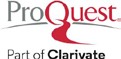 Addenda (if applicable) / Dodatky (v případně potřeby)Q-00558206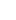 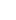 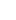 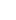 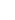 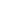 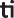 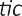 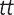 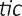 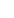 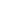 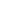 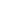 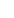 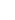 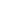 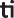 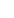 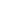 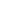 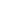 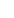 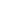 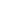 Account Manager Informa on: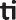 Příloha 3 – specifikace, popis, odpovědi na technické požadavky  Centrální index obsahuje metadata, abstrakty, plné texty získané od primárních a sekundárních producentů a databází, a to jak volně dostupných, tak licencovaných databází odborných článků.Summon je jednotné řešení pro vyhledávání a dodávání celého spektra knihovních materiálů – tištěných, elektronických a digitálních – bez ohledu na formát a umístění.   Služba Summon podporuje možnost získávat zdroje z katalogu knihovny a dalších místních úložišť.  Summon také indexuje sbírky od 7 000 poskytovatelů do jednotného indexu. Již od počátku spolupracuje s nejrůznějšími poskytovateli, aby shromáždil co největší a nejkomplexnější soubor metadat.  Všechna data jsou indexována v jednotném indexu, což zajišťuje komplexnost a rychlost. Central Discovery Index (Centrální vyhledávací index, CDI) služby Summon zahrnuje komerční a volně dostupný obsah od primárních a sekundárních vydavatelů a agregátorů, a také open access zdroje.  Výsledky jsou založeny na plných textech, abstraktech a metadatech článků, knih, novinových článků a dalších. Summon přináší výsledky ze sdílených a místních zdrojů i z centrálního indexu v jediném sloučeném seznamu, seřazeném podle relevance.Uzavřeli jsme dohody s tisíci vydavatelů a agregátorů obsahu a nadále spolupracujeme s našimi zákazníky na vyhledávání nejširšího a nejkvalitnějšího obsahu pro rozšíření CDI. Mezi ně patří i Gale, Wiley, JSTOR, CrossRef, Sage, SpringerLink, ABC-CLIO a Elsevier Scopus. CDI zahrnuje více než 4,5 miliardy odborných zdrojů celosvětového a regionálního významu.  Záznamy zahrnují směs vědeckých materiálů – především článků a elektronických knih, ale také konferenční sborníky, novinové články, audio, video, recenze, právní dokumenty a další.  Počet zdrojů v CDI neustále roste, protože jsou přidávány další zdroje.Díky architektuře Summon můžeme také shromažďovat články od vydavatelů a virtuálně je sdružovat do balíčků.  Takže u obsahu, který nedostáváme od agregátora, jsme stále schopni poskytnout většinu, ne-li veškerý obsah v agregované databázi. To nám umožňuje skutečnost, že index je konstruován na úrovni článku/objektu, nikoli na úrovni databáze. To také zaručuje obsahovou neutralitu.Aktivně vyhledáváme a přidáváme obsah s otevřeným přístupem do znalostní database Knowledgebase i do Summon indexu.  V CDI jsme identifikovali více než 200 milionů položek jako obsah s open access v desítkách typů obsahu včetně článků v časopisech, knih, diplomových prací, technických zpráv, patentů, obrázků, archivních dokumentů a dalších. Bylo přidáno více zdrojů z univerzitních knihoven a dalších vysokoškolských institucí. Ve většině případů vedou v Summon odkazy z open access položek na plný text článku, práce, knihy (ve formě PDF nebo HTML), na obrázek, patent nebo technickou zprávu, nebo v případě některých repozitářů s otevřeným přístupem pouze na popisná metadata (například na obsah nebo abstrakt).Služba bude zpřístupněna prostřednictvím API pro integraci do vyhledávače VuFind portálu Knihovny.cz.Ano, Ex Libris poskytne rozhraní Summon API pro integraci s vaším systémem VuFind. Informace o tomto nastavení naleznete zde:https://knowledge.exlibrisgroup.com/Summon/Product_Documentation/Configuring_The_Summon_Service/Configurations_Outside_of_the_Summon_Administration_Console/Summon%3A_Integration_with_VuFind_using_the_Summon_APIa zde:https://vufind.org/wiki/configuration:third-party_contentAdministrace - řešení umožňující nastavení parametrů služby, které bude jednotné pro všechny zúčastněné knihovny s jedním centrálním nastavením indexu.Správci vaší instituce budou mít přístup ke stránce Data Management v Client Center, která umožňuje zdroje přidávat, upravovat a konfigurovat.Přesně vedené fondy jsou nejdůležitější součástí zajištění služby Summon a poskytnou vašim uživatelům zdroje, které potřebují, a to díky nastavení parametrů služby, které budou sdíleny všemi zúčastněnými knihovnami.Jedním z prvních kroků při implementaci některé ze služeb 360 Services a Summon je informovat Serials Solutions o elektronických zdrojích, které má vaše knihovna předplacené, pomocí funkce Data Management v Client Center. Stránka Data Management je přístupná z části Management Tools v Client Center. Kliknutím na odkaz Data Management zobrazíte všechny zdroje, které jste již zadali do svého profilu Data Management.  Přidání zdroje v rámci vašeho profilu probíhá ve dvou základních krocích:Pomocí e-katalogu můžete vyhledat 360 KB a najít svůj zdroj.Pokud máte přístup pouze k vybraným titulům ve zdroji, nastavte zdroj tak, abyste odebírali pouze tituly, které chcete zobrazovat.Další funkce: podrobná metadata včetně předmětových hesel, transparentní relevance, kompatibilita s OpenURL a link servery (SFX (ExLibris)).Každý záznam Summonu obsahuje předmětová hesla, řízené slovníky a klíčová slova zadaná autorem - a plné texty z více zdrojů do jednoho složeného záznamu. To je výsledek našeho procesu match and merge (porovnávání a slučování), který umožňuje získat předmětová hesla z RŮZNÝCH zdrojů, nikoli pouze z jednoho, což umožňuje větší počet hesel a lepší vyhledatelnost. Pro službu Summon jsme vyvinuli technologii match & merge, která dokáže spojit rozsáhlá metadata - včetně předmětových hesel, řízených slovníků a klíčových slov poskytnutých autorem - a plné texty z více zdrojů do jednoho složeného záznamu.Přístup založený na jediném záznamu zlepšuje vyhledání a zajišťuje neutralitu dodavatele. Funkce match & merge je určena k porovnání jednotlivých katalogových záznamů pro stejnou položku a jejich sloučení. Před sloučením katalogového záznamu s jinými záznamy služby Summon musí být splněny všechny tři následující podmínky.Tyto záznamy jsme obohatili o metadata ze zdrojů A&I, DOI z CrossRef, status recenzované publikace z Ulrich's a Citation count (počet citací) ze Scopus a Web of Science.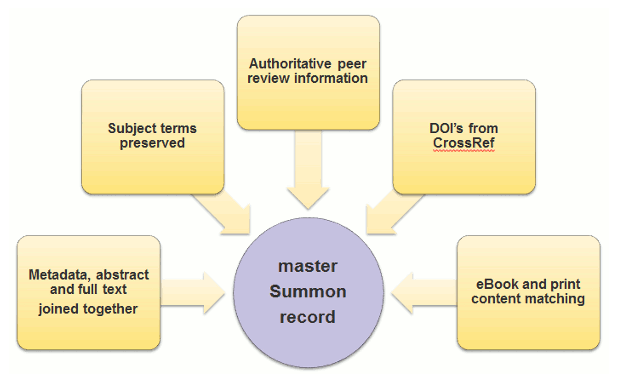 Řazení relevance v aplikaci Summon probíhá podle průběžně vylaďovaného vlastního algoritmu a je postaveno na dvou základních stavebních kamenech: Dynamic Rank a Static Rank. Summon poskytuje skutečné hodnocení relevance napříč veškerým obsahem ve všech jazycích.Dynamic RankDynamic Rank vyjadřuje, nakolik odpovídá dotaz uživatele konkrétnímu záznamu. Mezi faktory Dynamic Rank patří:Field weighting (Váhy polí) - pokud se dotazovaný výraz nebo fráze shoduje s polem záznamu, je vygenerováno skóre podle důležitosti pole. Například pole Title, Subtitle a SubjectTerms mají nejvyšší váhu. Pole Author a Abstract mají nižší váhu než tato pole, ale vyšší než ostatní metadatová pole. Pole FullText má nejnižší váhu.Term weighting (Váhy termínů) - shody vzácných termínů (slov) mají vyšší váhu než shody běžných termínů. Například pokud je zadaný dotaz: jorubské knihy, má méně častý termín ""joruba"" vyšší vliv než běžný termín ""kniha"". Uživatelé mohou pomocí operátoru ""^"" změnit váhu termínu. Například dotaz joruba books^2 klade na termín ""book"" dvojnásobný důraz oproti výchozí váze a dotaz joruba books^0,5 snižuje váhu termínu ""books"" na polovinu výchozí váhy.Term frequency and field length (Frekvence termínů a délka pole) - zohledňuje se také počet opakování odpovídajícího termínu v poli. Pokud je například zadaný dotaz nanobiotechnologie, abstrakt, který obsahuje pět výskytů tohoto termínu, bude mít vyšší skóre než abstrakt stejné délky, který obsahuje tento termín pouze jednou. Podobně se při určování váhy shody zohledňuje délka pole, v němž se shoda vyskytuje.Verbatim match boost (Posílení doslovné shody) daný termín dotazu by mohl odpovídat termínu v záznamu prostřednictvím funkcí vyhledávání v původním jazyce, jako je stematizace, lemmatizace, normalizace znaků atd. (non-verbatim matches - nedoslovná shoda). Takovéto nedoslovné shody mají nižší váhu než doslovné shody, kde je dotazový termín přesně stejný jako indexovaný termín.  Další podrobnosti naleznete v části Verbatim Match Boost v části Native Language Search.Phrase and proximity match boost (Posílení frázové a proximitní shody) - pokud daný dotaz obsahuje více výrazů a nejsou použity dvojité uvozovky, zvýší se skóre u přesných frází (phrase match) a blízkých frázových shod (proximity matches). Například pokud je daný dotaz american history (bez dvojitých uvozovek), přesná frázová shoda ""American history"" získá vyšší skóre než nepřesná frázová shoda (proximity match) ""American automobile history"" a ""American automobile history"" získá vyšší skóre než shoda na ""American"" a ""history"" vyskytující se v různých polích.Exact title or title+subtitle match boost (Zvýšení shody přesného názvu nebo názvu+podnázvu) - funkce zvýšení shody přesného názvu zvyšuje skóre v případech, kdy se daný dotaz shoduje s názvem nebo názvem+podnázvem. To pomáhá vyhledávání položek, které se skládají z nadpisu nebo nadpisu+podnadpisu.Known item search boost (Zlepšení vyhledávání známých položek) - kromě výše uvedené funkce zvýšení přesné shody názvu zdůrazňuje funkce zvýšení vyhledávání známých položek shody, u nichž daný dotaz obsahuje kombinaci společných prvků vyhledávání známých položek, jako je název, podnázev, autor, název publikace atd.Full text proximity boost (Zvýšení skóre proximity fulltextu) - pokud se všechny výrazy dotazu objeví v poli fulltextu v rozmezí 200 slov, je skóre zvýšeno.Tyto faktory společně vytvářejí konečné “skóre” Dynamic Rank pro shodu mezi dotazem a každým záznamem.Static RankPředstavuje hodnotu každé položky a netýká se dotazovacích podmínek uživatele. Faktory Static Rank zahrnují:Content type (Typ obsahu) - položky jsou váženy podle typu obsahu. Například články v odborných časopisech mají vyšší váhu než články v běžných časopisech nebo novinách; knihy mají vyšší váhu než recenze knih; odborné časopisy mají vyšší váhu než sborníky z konferencí atd.Publication date (Datum zveřejnění) - novější položky mají vyšší váhu než starší. K maximalizaci účinnosti tohoto faktoru používá služba Summon pečlivě navržené matematické funkce specifické pro každý typ obsahu. Například sankce za staré datum vydání je vyšší u článků v časopisech než u knih.Scholarly/Peer Review (Vědecké/recenzované články) - články z "vědeckých" nebo "recenzovaných" časopisů jsou posíleny.Highlight local collections (Zvýraznění lokální sbírky) - položky z katalogu instituce neboz institucionálních repozitářů jsou posíleny.Citation counts (Počty citací) - počty citací se používají k ocenění publikací s vysokým počtem citací.Anonymous author (Anonymní autor) - položky anonymního autora jsou řazeny níže. Anonymní položky mohou zahrnovat poznámky redakce, dopisy redakci, nekrology a jiné nepůvodní články v časopisech.Static Rank skóre každého záznamu je určeno jako kombinace skóre vypočteného z těchto faktorů pomocí pečlivě navržených matematických funkcí. Například článek v časopise publikovaný před 5 lety se 100 citacemi bude mít pravděpodobně vyšší skóre Static Rank než článek v časopise publikovaný před 6 měsíci s 0 citacemi. V tomto případě převažuje výhoda vysokého počtu citací prvního záznamu nad výhodou novosti druhého záznamu.Skóre Dynamic Rank a Static Rank se pak zkombinují a určí se skóre relevance každého záznamu pro daný dotaz. Funkce preferovaného jazyka navíc zvyšuje hodnocení záznamů v jazyce, který odpovídá uživatelem zvolenému jazyku uživatelského rozhraní. Tato funkce je užitečná v případech, kdy má instituce ve svých fondech vícejazyčný obsah.Pořadí výsledků vyhledávání je určeno konečným skóre relevance záznamů v dané sadě výsledků.Algoritmus hodnocení relevance služby Summon je vyladěn tak, aby poskytoval co nejlepší zážitek z vyhledávání jak pro vyhledávání známých položek, tak pro jiné typy vyhledávání (např. předmětové vyhledávání, průzkumné vyhledávání, tematické vyhledávání, vyhledávání “existence”, vyhledávání neznámých položek atd.). Služba Summon disponuje kromě těchto i dalšími relevantními aspekty, které pomáhají uživatelské komunitě složené ze začínajících uživatelů, profesionálních uživatelů a všech ostatních typů uživatelů. Například krátké a obecné tematické dotazy (například lingvistika, globální oteplování) mají tendenci řadit mezi nejlepší výsledky z knih, elektronických knih, referencí a časopisů a dlouhé a specifické tematické dotazy (například univerzální gramatika v lingvistice, globální oteplování Kjótský protokol) mají tendenci řadit mezi nejlepší výsledky více článků z časopisů.Systém Summon tento základ překrývá režimem posuzování, který zajišťuje, že relevance jako celek zůstává silná, zatímco se jednotlivé části systému zlepšují. Systém hodnocení relevance v systému Summon je společný pro všechny zákazníky a nelze jej přizpůsobit jednotlivým institucím.Služba Summon je kompatibilní s Link Resolvery založenými na standardním protokolu OpenURL, jako je například SFX.Forma přístupu: poskytovatel garantuje vzdálený přístup do indexu prostřednictvím API z domény knihovny.cz. Index bude přístupný jak pro neautentizované uživatele portálu, tak pro přihlášené uživatele knihoven zapojených do portálu. Sada rozhraní API služby Summon umožňuje vaší knihovně vytvářet vlastní rozhraní pro vyhledávání a výsledky pomocí služby Summon.Tím se zpřístupní všechny možnosti vyhledávání služby Summon. Rozhraní API je služba založená na protokolu HTTP a podporuje požadavky (requests) pomocí metod HTTP GET a POST. V současné době jsou k dispozici dva formáty odpovědí: XML a JSON. Všechny požadavky na rozhraní API vyžadují ověření pomocí soukromého klíče. Rozhraní API přijímá požadavky a vrací odpovědi zakódované v UTF-8. Data, která lze z rozhraní API pro vyhledávání získat, zahrnují metadokumenty, počty faset a návrhy pravopisu. Kromě tradičního systému dotazů založených na parametrech obsahuje rozhraní Search API nový systém dotazů založený na příkazech, který lze použít samostatně nebo ve spojení s parametry. Příkazy poskytují oproti nezpracovaným parametrům některé jedinečné výhody, protože mohou rozhraní API poskytnout další informace o prováděné akci. Pokud rozhraní API ví o akcích prováděných uživatelem, může za něj provádět běžnou vyhledávací logiku – například stránkování a "myslel jsi toto". To může značně zjednodušit a zrychlit implementaci.Ověření i neověření uživatelé budou mít přístup k nástroji Summon a budou moci provádět vyhledávání v nástroji pro vyhledávání, ověření bude vyžadováno, jakmile bude koncový uživatel potřebovat přístup k plnému textu článku, který není open access zdrojem.Z indexu bude možné odfiltrovat zdroje, které nejsou v držení žádné ze zúčastněných knihoven, například nahráním deduplikovaného exportu z linkserverů zúčastněných knihoven.Ano, databázi, kterou máte ve své instituci k dispozici, si budete moci vybrat prostřednictvím centrální znalostní databáze (Central Knowledgebase) v administrativním nastavení Summon (Summon Administrative Console). Proces přidání nové databáze probíhá následovně: správce vyhledá v e-katalogu databázi, kterou chce přidat: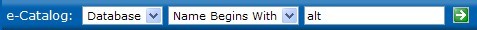 Správce poté změní stav na "Subscribed":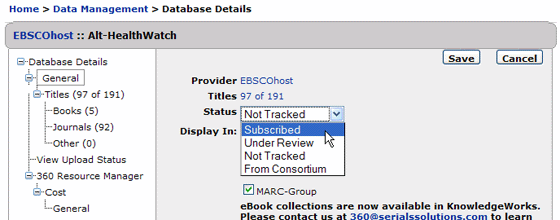 Kromě toho budete moci používat Offline Date and Status Editor, ODSE, který umožňuje nahrát do Client Center textový soubor s oddělovači a vybírat tituly hromadně, nikoli po jednom. K úpravě textového souboru a jeho přípravě pro nahrání do Client Center můžete použít libovolný tabulkový procesor.  Chcete-li použít ODSE, stačí stáhnout seznam titulů libovolné databáze z Client Center jako textový soubor s oddělovači, uložit jej lokálně a otevřít jej a pracovat s ním pomocí tabulkového procesoru.Poté můžete provést všechny potřebné změny a soubor uložit jako textový soubor.  V Client Center pak nahrajete upravený seznam titulů.  Zpracování ODSE může trvat od několika sekund až po hodinu či více v závislosti na tom, kolik uploadů je ve frontě před vaším. Funkce linkserveru není zahrnutaAno, potvrzujeme, že tato nabídka neobsahuje funkci Link Resolver.Příloha 4 – výzva k podání nabídky na veřejnou zakázku malého rozsahuNázev veřejné zakázky malého rozsahu:Poskytnutí licence a zajištění provozu centrálního indexu elektronických informačních zdrojů pro portál Knihovny.czPopis: Veřejná zakázka na poskytnutí licence k zajištění provozu centrálního indexu elektronických informačních zdrojů pro portál Knihovny.cz a k jeho využití zadavatelem a uživateli portálu knihovny.czSpecifikace předmětu zakázkyPoskytnutí zadavateli licence k využití a zajištění provozu centrálního indexu elektronických informačních zdrojů tak, jak je výše uvedeno jako licenci nevýhradní na dobu trvání smlouvy,zajištění provozu centrálního indexu elektronických informačních zdrojů společně s API rozhraním pro jeho implementaci v portálu Knihovny.cz provozovaném v rozhraní VuFind, které technicky zajišťuje zadavatel,zajištění technické a provozní podpory – správu, provoz, úpravy, updaty a průběžnou aktualizaci centrálního indexu včetně jeho průběžného rozšiřování o volné a licencované zdroje, poskytnutí technické dokumentace služby, popsané rozhraní API a předvedení funkčnosti všech částí dodávky a ukázka všech funkcí všech částí dodávky vč. správného zacházení s touto dodávkou v rozsahu 4 hodin vybraným pracovníkům zadavatele (pracovníky vybere MZK) pro administraci včetně poskytnutí potřebných přístupových práv k zajištění administrace.Technické specifikaceCentrální index obsahuje metadata, abstrakty, plné texty získané od primárních a sekundárních producentů a databází a to jak volné, tak licencované článkové databáze.Služba bude zpřístupněna pomocí API za účelem integrace do vyhledávače VuFind portálu Knihovny.cz.Administrace – řešení umožňující nastavení parametrů služby, které bude jednotné pro všechny zúčastněné knihovny s jedním centrálním nastavením indexuDalší funkce: detailní metadata včetně předmětových hesel, transparentní relevance, kompatibilita s OpenURL a linkovacími servery (SFX (ExLibris)Forma přístupu: Poskytovatel garantuje vzdálený přístup k indexu prostřednictvím API z domény knihovny.cz. Dále bude API zpřístupněno pro testovací servery a počítače MZK. Index bude přístupný jak pro neautentizované uživatele portálu, tak pro přihlášené uživatele do portálu zapojených knihoven. Musí být možné odfiltrovat z indexu zdroje, které nemá žádná ze zapojených knihoven například na základě nahrání deduplikovaného exportu z linkserverů zapojených knihoven.Součástí poptávky není funkcionalita linkovacího serveru. Kvalita pokrytí centrálního indexu zdroji uvedenými v Příloze č. 1 Minimální seznam indexovaných zdrojů je alespoň 85%Druh veřejné zakázky:	veřejná zakázka malého rozsahu - službaÚdaje o zadavateli:Název: Moravská zemská knihovna v BrněSídlo: Kounicova 65a, 601 87 BrnoPrávní forma: státní příspěvková organizaceIČ: 00094943DIČ: CZ00094943Odpovědná osoba: Ing. Petr Žabičkatelefon: 541 646 115	e-mail: zabicka@mzk.czTermín plněníDodavatel je povinen zpřístupnit index do 15 dnů ode dne podpisu smlouvy v testovacím režimu, v ostrém provozu pak od 1. 1. 2023. Licenci se dodavatel zavazuje poskytnout nejpozději do 15 dnů ode dne podpisu smlouvy. Dodavatel je povinen zajišťovat provoz od zpřístupnění indexu do doby skončení platnosti smlouvy. Dodavatel je povinen poskytovat podporu po celou dobu trvání smlouvy, dodavatel je povinen dodat dokumentaci do 15 dní ode dne podpisu smlouvy.Dodavatel zajistí přístup k indexu a jeho užití ve formě licence na období od 1. 1. 2023 do 31. 12. 2025.Místo plnění je budova MZK v Brně, Kounicova 65a.Kvalifikační předpoklady uchazeče a způsob prokázání:pokrytí centrálního indexu zdroji uvedenými v Příloze č. 1 Seznam indexovaných zdrojů je alespoň 85% – čestné prohlášeníDodatečné informace k zadávacím podmínkám, prohlídka místa plnění:Uchazeč může požadovat dodatečné informace k zadávací dokumentaci. Žádost musí být zadavateli doručena prostřednictvím elektronického tržiště NEN: Národní elektronický nástroj - nen.nipez.cz (dále jen elektronické tržiště NEN) nejpozději 4 pracovní dny před uplynutím lhůty pro podání nabídek. Zadavatel doručí dodatečné informace k zadávacím podmínkám nejpozději do 2 pracovních dnů ode dne doručení žádosti uchazeče.Hodnocení nabídek:Nabídky budou hodnoceny podle následujících kritérií: Nejnižší nabídková cena bez DPH v Kč.Požadavky na zpracování nabídkové ceny:Celková cena za veškeré poskytnuté plnění. Tato cena zahrnuje cenu za veškeré náklady spojené s plněním předmětu zakázky.Podmínky, za kterých je možné překročit nabídkovou cenu:pouze při změně sazby DPH na základě změny právních předpisů u prací v jiném režimu než přenesené daňové povinnosti.Platební podmínky:Testovací přístup k indexu v roce 2022 bude bezplatný. Úhrada za každý rok bude provedena na základě faktury vystavené na počátku příslušného roku po uzavření smlouvy a zpřístupnění indexu zadavateli a předání dokumentace. Splatnost faktury 30 dnů ode dne jejich doručení zadavateli.Obchodní podmínky: uvedené ve smlouvě o poskytnutí licence a zajištění provozu centrálního indexu elektronických informačních zdrojů pro portál Knihovny.cz, kterou dodá dodavatel. Další požadavky zadavatele:Nabídka bude předložena ve formě nabídky prostřednictvím elektronického tržiště NEN, v souladu s uvedenou jednotnou osnovou, ve které budou uvedeny dále uvedené náležitosti. Identifikační údaje	obchodní firma uchazeče – podnikatele zapsaného do obchodního rejstříku nebo jméno a příjmení, případně dodatek podnikatele – fyzické osoby nebo název podnikatele – právnické osoby nezapsané v obchodním rejstříkuprávní forma podnikání (a.s., s.r.o., fyzická osoba apod.)sídlo uchazečeúplná adresa uchazeče pro poštovní stykjméno statutárního orgánu pověřeného věcným jednánímIČ, DIČČísla telefonu, faxu a adresa e-mailu,Kvalifikační předpoklady podle podmínek této výzvyJednoznačný popis nabízeného plněníCena dle této výzvyPlatební podmínky v souladu s touto výzvouObchodní podmínky v souladu s touto výzvouNávrh smlouvy bude součástí nabídky. Návrh smlouvy bude v českém jazyce, smlouva se bude řídit právem České republiky.Lhůta pro podání nabídky:Soutěž proběhne přes elektronické tržiště NEN, do 21 kalendářních dnů ode dne zveřejnění výzvy.Další požadavky zadavateleNabídka musí být vyhotovena v českém jazyce a musí být 	doručena zadavateli nejpozději v okamžiku uplynutí lhůty pro podání nabídek pouze prostřednictvím elektronického tržiště NEN.Uchazečům nepřísluší náhrada za zpracování a podání nabídky. Nabídky se uchazečům nevracejí a zůstávají u zadavatele jako součást dokumentace o zadání veřejné zakázky malého rozsahu. Každý uchazeč může podat pouze jednu nabídku. Na základě provedeného výběrového řízení bude uzavřena smlouva na dodávku s jedním uchazečem.Podáním nabídky uchazeč souhlasí s veškerými podmínkami uvedenými v této výzvě. Uchazečům podáním nabídky nevzniká nárok na uzavření 	smlouvy dle této nabídky, a proto mu nevzniká žádný právní nárok z titulu tohoto neuzavření smlouvy.Uchazeč jako součást nabídky předloží návrh smlouvy.Zadavatel si vymiňuje dále tyto podstatné náležitosti smlouvy, které musí být obsaženy v návrhu smlouvy předložené uchazečem:Záruka po dobu trvání smlouvy Způsob náhrady škody v případě výpadku služby delším než 24 hodin (vrácení poměrné části poplatku, resp. bezplatné prodloužení smlouvy o dobu odpovídající výpadku).Právo zadavatele zveřejnit uzavřenou smlouvu v Registru smluv dle z.č. 340/2015 Sb. (následky spojené s povinností zveřejnit smlouvu v registru smluv a zrušením smlouvy dle § 7 z.č. 340/2015 Sb. v případě její neregistrace do tří měsíců ode dne jejího uzavření:smlouva se pro účely ustanovení § 7 z.č. 340/2015 Sb. považuje za uzavřenou dnem jejího odeslání kupujícím do registru smluvstrany jsou vázány svými projevy vůle uvedenými v této smlouvě ode dne podpisu smlouvyujednání týkající se předmětu smlouvy, doby plnění, ceny, platebních podmínek, záruk, odpovědnosti za vady, smluvní pokut, autorských práv, jsou pro strany závazné a strany se zavazují se jimi řídit i v případě zrušení smlouvy dle § 7 odst. 1 z.č. 340/2015 Sb.práva a povinnosti z této smlouvy a v souvislosti s ní jsou vymahatelné i v případě, že tato bude zrušena dle § 7 odst. 1 z.č. 340/2015 Sb. a těchto se lze domáhat i soudní cestou. Strany se dohodly, že veškeré své vztahy vyplývající z této smlouvy podřizují občanskému zákoníku a občanskému soudnímu řáduvýše bezdůvodného obohacení, které některé ze stran může vzniknout v důsledku zrušení smlouvy dle § 7 odst. 1 z.č. 340/2015 Sb. je dohodnuto ve výši, jaká odpovídá příslušné hodnotě uvedené v této smlouvě.okamžikem zveřejnění této výzvy a podáním nabídky uchazečem obě strany na sebe převzaly dle § 1765 Sb. z.č. 89/2012 Sb. nebezpečí změny okolností a zvážily plně hospodářskou, ekonomickou i faktickou situaci a jsou si plně vědomy okolností učinění objednávky a jejího přijetí. Smlouvu tedy nelze měnit rozhodnutím soudu.Uchazeč podáním nabídky souhlasí s tím, aby se tato výzva stala součástí smlouvy s tím, že pokud bude některé ustanovení smlouvy v rozporu s touto výzvou, platí ustanovení této výzvy. V případě, že smlouva nebude obsahovat výše uvedené podstatné náležitosti smlouvy, platí, že tyto náležitosti uchazeč odsouhlasil podáním nabídky a smlouva v jejich části je uzavřenou formou této výzvy a podání nabídky uchazeče (tato forma se považuje za písemnou formu).Zadavatel si vyhrazuje právo:oznámit vyloučení uchazeče ze zadávacího řízení zveřejněním na elektronickém tržišti NENuveřejnit oznámení o výběru nejvýhodnější nabídky zveřejněním na elektronickém tržišti NENupřesnit nebo změnit parametry nebo podmínky zadávací dokumentace, změna bude oznámena stejným způsobem jako tato výzva,upřesnit konečné znění smlouvy před podpisem smlouvy s vybraným uchazečem,možnost zadávací řízení kdykoli, bez udání důvodu, zrušit,neuzavřít smlouvu s žádným uchazečem a to i bez udání důvodu.V Brně dne 7. listopadu 2022prof. PhDr. Tomáš Kubíček, Ph.D., ředitelPříloha: Minimální seznam indexovaných zdrojůPříloha č. 1: Minimální seznam indexovaných zdrojůCentral and Eastern European Academic Source (CEEAS)EbscoHost Academic Search UltimateEbscoHost Business Source UltimateElsevier ScienceDirectElsevier ScopusGreenFileJSTOR CompleteLibrary Information Science Technology Abstracts with Fulltext (LISTA)MedlineProquest CentralSpringer eBooksSpringerLink JournalsSpringerNature CompleteWeb Of ScienceProdukt/SlužbaPoskytovatel Počet souč. už.PředplatnéCena bez DPHCena vč. DPHCDI + Summon® API - e-only (2023)Ex Libris, a ProQuest CompanyNeom.ANO480.000,00 Kč580.800,00 KčCDI + Summon® API - e-only (2024)Ex Libris, a ProQuest CompanyNeom.ANO494.400,00 Kč598.224,00 KčCDI + Summon® API - e-only (2025)Ex Libris, a ProQuest CompanyNeom.ANO509.232,00 Kč616.170,72 KčCena celkem:1.483.632,00 Kč1.795.194,72 KčPoužitá sazba DPH21%Customer / Zákazník:Authorization by Customer: / Zástupce pověřený zákazníkem:Signature: / Podpis:	 	Zástupce pověřený společností ProQuest LLC:Signature:/ Podpis:Zástupce pověřený společností ProQuest LLC:Signature:/ Podpis:Duly Authorized Signature / Řádně schválený podpisName: / Jméno:	 	Name: / Jméno:Duly Authorized Signature / Řádně schválený podpisTitle: / Pracovnípozice:	 	Title: / Pracovnípozice:Date Signed / Datum podpisu:Date Signed / Datum podpisu:Product NameCodeStartDateEnd DatePriceTotal Price:Total Price:Total Price:Total Price:Total Price:Billing Informa on:Please review your billing address to ensure its accuracy.Shipping Informa on:Please conﬁrm the shipping address is accurate.Alber na icome Praha s.r.o.Štepánská 16 Praha 1 Czech Republic 110 00Electronic Invoice Recipient(s): Martina Krátká martina.kratka@aip.czElectronic Renewal Recipient(s): Filip Vojtášek ﬁlip.vojtasek@aip.czIf your subscribing ins tu on requires the use of Purchase Orders, please indicate below.Purchase Order #Tax Exempt #Technical Contact:Phone:Email:Ms. Andrea Kutnarová+420 222 231 212andrea.kutnarova@aip.czIP Authen ca on:Barcode Scheme:Alterna veAuthen ca on:LIBCODELength: Preﬁx:Authen ca on Instruc ons:Authen ca on Instruc ons:Authen ca on Instruc ons:Authen ca on Instruc ons:Terms and ConditionsSmluvní podmínky1. License Grant. Subject to the terms of this Agreement, ProQuest LLC and its affiliates (“ProQuest”) hereby grant to Customer a non- exclusive, non-transferable license (the “License”) for Customer and its Authorized Users to access and use the products and services listed on Customer’s approved Order Form (the “Service”) solely at Customer’s principal location and those locations identified on the Order Form or a separate schedule (“Additional Sites”). Additional locations may be added as Additional Sites upon written notice to ProQuest and payment of additional fees, if applicable. Access and use of the Service is only for the internal, research purposes of Customer and/or its Authorized Users as further described in Exhibit A (Permitted Uses). Customer does not acquire any intellectual property ownership in the Service or any associated software, systems, documentation, content, other materials and/or improvements made thereto, including improvements based upon customer feedback. All such rights and interests remain in ProQuest and its licensors.1. Poskytnutí licence. V souladu s podmínkami této smlouvy společnost ProQuest LLC a její přidružené společnosti (dále jen jako „společnost ProQuest“) tímto zákazníkovi udělují nevýhradní nepřenosnou licenci (dále jen jako „licence“), aby zákazník a jeho oprávnění uživatelé měli přístup a mohli používat produkty a služby, které jsou uvedeny na schváleném objednávkovém formuláři zákazníka (dále jen jako „služba“) výlučně na hlavním pracovišti zákazníka a na místech uvedených na objednávkovém formuláři či na samostatném plánu („další pracoviště“). Další místa mohou být přidána jako další pracoviště po písemném   souhlasu    společnosti    ProQuest a zaplacením případných dalších poplatků. Přístup ke službě a její používání je určeno pouze pro interní výzkumné účely zákazníka anebo jeho oprávněných uživatelů, jak dále popisuje Příloha A (Povolené použití). Zákazník nenabývá žádné duševní vlastnictví ve službě nebo jakémkoli s ním souvisejícím softwaru, systémech, dokumentaci, obsahu, dalších materiálech anebo provedených vylepšeních, včetně vylepšení provedených na základě zpětné vazby od zákazníka. Všechna tato práva a zájmy zůstávají společnosti ProQuest a jejím poskytovatelům licencí.Authorized Users. Unless otherwise detailed on the Order Form, “Authorized User” means only:For public libraries: library staff, individual residents of Customer’s reasonably defined geographic area served, and walk-in patrons while they are on-site; (b) For schools and other academic institutions: currently enrolled students, faculty, staff, and visiting scholars, as well as walk-in patrons while they are on-site; and (c) For other types of organizations: employees and independent contractors, while performing their work. Authorized Users excludes Customer’s corporate affiliates, academic bookstores, and alumni unless those users are expressly included and reflected on the Order Form or Additional Sites Schedule.2. Ověření uživatelé. Není-li v objednávkovém formuláři uvedeno jinak, pojem „oprávněný uživatel“ znamená pouze: (a) u veřejných knihoven: zaměstnance knihovny, jednotlivé obyvatele žijící v zeměpisné oblasti přiměřeně vymezené zákazníkem a zákazníky příchozími na pracoviště; (b) u škol a dalších akademických institucí: aktuálně zapsané studenty, pedagogický sbor, zaměstnance a hostující odborníky a také zákazníky příchozí na pracoviště; a (c) u jiných typů organizací: zaměstnance a nezávislé dodavatele při výkonu své práce. Mezi ověřené uživatele se nepočítají zákazníkovi zaměstnanci korporátních poboček, akademická knihkupectví a absolventi, pokud nejsou tito uživatelé výslovně uvedeni v objednávkovém formuláři nebo plánechdalších pracovišť.3. Secure/Remote Access. All access and use of the Service must be made via a secure network and secure   authentication   methods.   Use   of   theService by remote access is allowed unless3. Zabezpečený/vzdálený přístup. Veškerý přístup ke službě a její používání musí probíhat prostřednictvím zabezpečené sítěa zabezpečených metod ověřování. Není-liotherwise stated on the Order Form. Customer will strictly limit any remote access to its Authorized Users through the use of secure methods of user verification. Customer will promptly notify ProQuest if Customer believes security has been compromised. Posting or sharing of passwords, or otherwise enabling access for the benefit of non-subscribing institutions or users, is strictly prohibited.na objednávkovém formuláři uvedeno jinak, je povoleno používat službu ze vzdáleného přístupu. Zákazník musí prostřednictvím bezpečných metod ověřování uživatelů přísně omezit svým oprávněným uživatelům jakýkoli vzdálený přístup. Zákazník musí okamžitě informovat společnost ProQuest, pokud se domnívá, že byla ohrožena bezpečnost. Je přísně zakázáno zveřejňovat nebo sdílet hesla, nebo jiným způsobem umožnit přístup ve prospěch institucí nebouživatelů, kteří nejsou předplatiteli.4. Updates to the Service. ProQuest will provide reasonable notice of any substantial modifications of information, databases, materials, capabilities, or services within the Service by email to Customer’s representatives who sign up to receive updates. These changes shall be subject to the terms and conditions of this Agreement, and shall not materially alter use of the Service in an adverse manner.4. Aktualizace služby. Zástupcům zákazníků, kteří se zaregistrovali k odběru aktualizací, poskytne společnost ProQuest e-mailem přiměřené oznámení o veškerých podstatných změnách v informacích, databázích, materiálech, možnostech nebo službách poskytovaných v rámci služby. Tyto změny proběhnou v souladu se smluvními podmínkami této smlouvy a zásadně nebudou mít nepříznivý vliv na používáníslužby.5. Supplemental Terms. Some content included in the Service has terms of use applicable solely to such content. Content-specific terms are clearly displayed with the associated content or embedded in the systems and technologies incorporated into the Service. Where third-party databases or content are subject to supplemental terms, such terms shall be clearly referenced on the Order Form. Such supplemental terms shall not materially alter use of the Service.5. Doplňující podmínky. Některý obsah v rámci této služby má podmínky použití platné pouze pro tento obsah. Podmínky pro konkrétní obsah   jsou   jasně   zobrazeny s přidruženým obsahem nebo jsou vloženy do systémů a technologií začleněných do služby. V případě, že se databáze nebo obsah třetích stran musí řídit doplňujícími podmínkami, musí být tyto podmínky jasně uvedeny na objednávkovém formuláři. Tyto doplňující podmínky nebudou podstatněměnit používání služby.6.   Variations in Content. The content provided as part of the Service is primarily owned and supplied to ProQuest under agreement with third party licensors, and is subject to the continuation and extent of the license granted under such agreements. ProQuest shall have the right, in its reasonable and good faith discretion, to remove or modify materials in the Service because (a) ProQuest’s right to distribute such materials lapses, (b) such materials contain errors or could be subject to an infringement or other adverse claim by a third party, or (c) particular content collections have changed due to editorial selection, coordination, or arrangement of materials.6. Změny obsahu. Obsah poskytovaný jako součást služby po dohodě s poskytovateli licencí   třetích    stran    primárně    vlastní a dodává společnost ProQuest a je podmíněn pokračováním a rozsahem licence udělené v rámci těchto smluv. Společnost ProQuest má právo ve službě na základě svého přiměřeného uvážení v dobré víře odebírat nebo upravovat materiál, protože (a) právo společnosti ProQuest na distribuci tohoto materiálu zaniklo, (b) tento materiál obsahuje chyby nebo by mohl být předmětem porušení autorských práv nebo jiných nepříznivých nároků třetí strany nebo(c) se kvůli redakčnímu výběru, koordinacinebo uspořádání materiálu změnily konkrétní sbírky obsahu.7. Fees and Payments. Customer agrees to pay the fees for the Service shown on the Order Form within 30 days of receipt of ProQuest’s invoice unless otherwise specified on the Order Form. Fees are based in part on Customer’s population served, Authorized Users and Additional Sites at the time of the order or such other license parameters as may be listed on the Order Form. If any one or a combination of these elements materially increases (e.g., if the Customer acquires a new affiliate), a fee increase commensurate with such change may be required before access and use of the Service is provided to or for the benefit of the additional user population and/or Additional Sites.7. Poplatky a platby. Zákazník souhlasí, že zaplatí poplatky za službu uvedené na objednávkovém formuláři do 30 dnů od obdržení faktury od společnosti ProQuest, není-li na objednávkovém formuláři uvedeno jinak. Poplatky jsou částečně odvozeny od počtu uživatelů zákazníka, oprávněných uživatelů a dalších pracovišť v době objednávky nebo od jiných parametrů licence, které jsou uvedeny na objednávkovém formuláři. Pokud se podstatně zvýší počet jedné nebo více kategorií (např. pokud zákazník získal novou pobočku), může být před poskytnutím služby nebo udělením přístupu pro další uživatele či pracoviště požadováno zvýšení poplatku,který je přímo úměrný změně.8. Term. Customer’s access to a particular Service shall continue for the period on the Order Form, plus any agreed renewal period(s). This Agreement shall continue in force for so long as Customer subscribes to at least one Service. Thereafter, the following survive: Sections 9–11 and 12-14, and any perpetual archive licenses (“PAL”) (subject to all relevant use restrictions and security requirements).8.   Doba platnosti. Zákazník bude mít přístup k určité službě po dobu uvedenou na objednávkovém formuláři plus po všechna sjednaná období obnovy. Tato smlouva bude platit, dokud bude zákazník odebírat alespoň jednu službu. Poté budou nadále platit následující oddíly: Oddíly   9–11   a 12–14 a všechny trvalé archivní licence („PAL“) (za dodržení všech příslušných omezenía bezpečnostních požadavků).9. Termination for Breach. If a party breaches a material term of this Agreement and does not cure within 30 days from written notice, the other party may immediately terminate this Agreement in whole or as to the affected Service. If this Agreement is terminated in whole or in part for Customer’s breach, (a) ProQuest shall disable access to any terminated Service, (b) Customer shall destroy any files, information, data or software derived from any terminated Service in its possession or control, and certify destruction upon request, and (c) ProQuest reserves the right to pursue all available legal remedies.Ukončení smlouvy z důvodu porušení podmínek. Pokud strana poruší podstatnou podmínku této smlouvy a nedostatky nenapraví do 30 dnů od písemného oznámení, druhá strana může tuto smlouvu v plném rozsahu nebo v rámci dotčené služby okamžitě ukončit. Pokud bude tato smlouva   zcela    nebo    zčásti    ukončena z důvodu porušení podmínek zákazníkem,společnost ProQuest zakáže přístup ke každé ukončené službě, (b) zákazník musí zničit všechny soubory, informace, data nebo software spojený s ukončenou službou, které vlastní nebo má k dispozici, a jejich zničení doložit na požádání, a (c) společnost ProQuest si vyhrazuje právo uplatnit veškerédostupné opravné prostředky.10. Remedial Action. Without limiting the above, ProQuest may suspend delivery of the Service if it reasonably determines that Customer’s or an Authorized User’s failure to comply with thisAgreement may cause irreparable harm to it or its10. Nápravná opatření. Bez omezení výše uvedených skutečností může společnost ProQuest pozastavit poskytování služby, pokud   přiměřeným   způsobem   zjistí,   žeporušení této smlouvy ze strany zákazníkalicensors. If delivery is suspended, ProQuest will work in good faith to restore Customer’s access as soon as possible after the failure to comply has been remedied in full.nebo oprávněného uživatele může jí nebo jejím poskytovatelům licence způsobit nenapravitelné škody. Je-li poskytování služby pozastaveno, společnost ProQuest udělá maximum pro obnovení přístupu zákazníka, jakmile bude porušení tétosmlouvy zcela napraveno.11. Service Level. If the Service or content are hosted by ProQuest, ProQuest will use commercially reasonable efforts to provide access to the Service on a continuous 24/7 basis (except for regularly scheduled maintenance) and free from viruses or other harmful software. ProQuest shall not be liable for any failure or delay or interruption in the Service or failure of any equipment or telecommunications resulting from any cause beyond ProQuest’s reasonable control. Customer is responsible for providing all required information for account set up and activation, and for its own telecommunications connections and related third-party charges.11. Úroveň služby. Je-li služba nebo obsah hostován společností ProQuest, vynaloží společnost ProQuest komerčně přiměřené úsilí k tomu, aby poskytovala ke službě nepřetržitý přístup (s výjimkou pravidelné údržby) a aby služba neobsahovala viry nebo jiný škodlivý software. Společnost ProQuest neodpovídá za žádnou poruchu, zpoždění, přerušení služby nebo selhání jakéhokoli zařízení či telekomunikace, které je způsobeno příčinou nad rámec přiměřené kontroly společnosti ProQuest. Zákazník zodpovídá za poskytnutí veškerých požadovaných      informací       k nastavení a aktivaci účtu, za vlastní telekomunikační připojení a za související poplatky třetímstranám.12. Limited Warranty and Disclaimer of Warranty. ProQuest warrants that the Service will perform substantially as documented on ProQuest’s public websites (the “ProQuest Websites”). EXCEPT AS EXPRESSLY WARRANTED HEREIN, THE SERVICE IS PROVIDED “AS IS” AND “AS AVAILABLE.” PROQUEST AND ITS LICENSORS DISCLAIM ALL OTHER WARRANTIES, EXPRESS OR IMPLIED, INCLUDING WITHOUT LIMITATION, THOSE PERTAINING TO: MERCHANTABILITY, NON- INFRINGEMENT, FITNESS FOR A PARTICULAR PURPOSE, AVAILABILITY, ACCURACY, TIMELINESS, CORRECTNESS, RELIABILITY,	CURRENCY,	OR COMPLETENESS OF THE SERVICE OR ANY INFORMATION OR RESULTS OBTAINED THROUGH THE SERVICE, EVEN IF ASSISTED BY PROQUEST. PROQUEST SPECIFICALLY DISCLAIMS ANY RESPONSIBILITY FOR DETERMINING THE COMPATIBILITY OF ANY HARDWARE OR SOFTWARE NOT SUPPLIED BY PROQUEST WITH THE SERVICE AND PROVIDES NO WARRANTY WITH RESPECT TO THE OPERATION OF SUCH HARDWARE OR SOFTWARE WITH THE SERVICE.12. Omezená záruka a odmítnutí záruky. Společnost ProQuest zaručuje, že služba bude fungovat tak, jak je zdokumentováno na veřejných webových stránkách společnosti ProQuest (dále jen jako „web společnosti ProQuest“). S VÝJIMKOU PŘÍPADŮ VÝSLOVNĚ UVEDENÝCH V TÉTO SMLOUVĚ, JE SLUŽBA POSKYTOVÁNA TAK, „JAK JE“ A „JAK JE DOSTUPNÁ“. SPOLEČNOST PROQUEST A JEJÍ POSKYTOVATELÉ LICENCÍ ODMÍTAJÍ VEŠKERÉ DALŠÍ ZÁRUKY, VÝSLOVNÉ NEBO PŘEDPOKLÁDANÉ, VČETNĚ TĚCH, KTERÉ SE TÝKAJÍ: PRODEJNOSTI, NEPORUŠOVÁNÍ			PŘEDPISŮ, VHODNOSTI PRO URČITÝ ÚČEL, DOSTUPNOSTI, PŘESNOSTI, ČASOVÉ SPRÁVNOSTI,	SPRÁVNOSTI, SPOLEHLIVOSTI, MĚNY NEBO ÚPLNOSTI SLUŽBY NEBO JAKÉKOLIV INFORMACE NEBO	VÝSLEDKŮ		ZÍSKANÝCH PROSTŘEDNICTVÍM SLUŽBY I ZA PŘEDPOKLADU, ŽE JI POSKYTUJE SPOLEČNOST		PROQUEST. SPOLEČNOST PROQUEST VÝSLOVNĚ ODMÍTÁ JAKOUKOLI ODPOVĚDNOST ZA URČENÍ   KOMPATIBILITY   JAKÉHOKOLIHARDWARU NEBO SOFTWARU, KTERÝSE SLUŽBOU NEBYL SPOLEČNOSTÍ PROQUEST DODÁN, A NA PROVOZ TAKOVÉHO HARDWARU NEBO SOFTWARU SPOLU SE SLUŽBOUNEPOSKYTUJE ŽÁDNOU ZÁRUKU.13. Limitation of Liability. THE MAXIMUM AGGREGATE LIABILITY OF PROQUEST AND ITS    LICENSORS     ARISING     OUT     OF OR RELATED TO THE SERVICE OR THIS AGREEMENT SHALL BE LIMITED TO THE TOTAL AMOUNT OF FEES RECEIVED BY PROQUEST FROM CUSTOMER FOR THE RELEVANT SERVICE IN THE 12 MONTHS IMMEDIATELY PRECEDING THE EVENTS GIVING RISE TO THE CLAIMS. IN NO EVENT SHALL PROQUEST OR ITS LICENSORS BE LIABLE TO CUSTOMER OR ITS AUTHORIZED USERS FOR (a) ANY INDIRECT, INCIDENTAL, CONSEQUENTIAL, PUNITIVE OR SPECIAL DAMAGES; OR (b) ANY CLAIM RELATED TO CUSTOMER’S OR ITS AUTHORIZED USERS’ USE OF COVER IMAGES OR USER- GENERATED CONTENT PROVIDED AS PART OF THE SERVICE; OR (c) UNAUTHORIZED USE OF THE SERVICE.13. Omezení odpovědnosti. MAXIMÁLNÍ SOUHRNNÝ ZÁVAZEK SPOLEČNOSTI PROQUEST A JEJÍCH POSKYTOVATELŮ LICENCÍ, KTERÉ VZNIKNOU NEBO SOUVISEJÍ SE SLUŽBOU ČI TOUTO SMLOUVOU, JSOU OMEZENY NA CELKOVOU ČÁSTKU POPLATKŮ, KTERÉ SPOLEČNOST PROQUEST OBDRŽÍ ZA PŘÍSLUŠNOU SLUŽBU OD ZÁKAZNÍKŮ DVANÁCT MĚSÍCŮ PŘED UDÁLOSTÍ VEDOUCÍ K NÁROKŮM. SPOLEČNOST PROQUEST ANI JEJÍ POSKYTOVATELÉ LICENCÍ SE V ŽÁDNÉM PŘÍPADĚ NEBUDOU ZODPOVÍDAT ZÁKAZNÍKOVI NEBO JEHO OPRÁVNĚNÝM UŽIVATELŮM ZA (a) JAKÉKOLIV NEPŘÍMÉ, NÁHODNÉ, NÁSLEDNÉ, REPRESIVNÍ NEBO ZVLÁŠTNÍ ŠKODY; NEBO (b) ZA JAKÉKOLI NÁROKY SOUVISEJÍCÍ S TITULNÍM OBRÁZKEM	NEBO	OBSAHEM VYTVOŘENÝM UŽIVATELEM, KTERÝ POUŽÍVÁ ZÁKAZNÍK NEBO JEHO OPRÁVNĚNÍ UŽIVATELÉ; NEBO (c) ZANEOPRÁVNĚNÉ POUŽITÍ SLUŽBY.14. Place. Services include materials that are commercial technical data and/or computer databases and/or commercial computer software, as applicable, which were developed exclusively at private expense by ProQuest LLC. ProQuest’s principal place of business, where this contract is formed and all services will be deemed performed, is 789 E. Eisenhower Pkwy, Ann Arbor, MI 48108. Notwithstanding the foregoing, the Agreement shall be construed according to the laws of England and shall not be subject to or governed by The United Nations Convention on Contracts for the International Sale of Goods. You consent to the non-exclusive jurisdiction of courts situated in England in any action arising under this Agreement. Should any dispute arise under this Agreement, the English language version of the Agreement shall control.14. Obchodní sídlo. Služby zahrnují materiály, které jsou komerční technická data, počítačové databáze anebo komerční počítačový software, a které byly vyvinuty výhradně na soukromé náklady společnosti ProQuest LLC. Hlavní místo podnikání společnosti ProQuest, kde tato smlouva vznikla a kde budou veškeré služby považovány za vykonané, leží na adrese 789E. Eisenhower Pkwy, Ann Arbor, MI 48108, Spojené státy americké. Bez ohledu na výše uvedené skutečnosti bude smlouva vykládána v souladu s právními předpisy Anglie a nepodléhá, ani se neřídí Úmluvou OSN o smlouvách o mezinárodním prodeji zboží. V případě jakéhokoli řízení vyplývajícího z této smlouvy udělujete souhlas s neexkluzivní jurisdikcí soudů, které se nacházejí v Anglii. Vznikne-li v rámci této smlouvy   jakýkoli    spor,    směrodatná    jeanglická verze smlouvy.15. Entire Agreement. This Agreement consists of these Terms and Conditions, any applicable Order Form referencing these Terms and Conditions, and any Exhibits or Addenda attached hereto or referencing this Agreement (including the Exhibit A, Permitted Uses), and constitutes the entire agreement between the parties hereto with respect to its subject matter and supersedes all previous and contemporaneous agreements between the parties with respect to the same subject matter and may not be amended, except in a writing signed by the parties. The terms of Customer’s purchase orders, if any, are for Customer’s convenience and do not supersede or supplement any term or condition of this Agreement.15. Celá smlouva. Tato smlouva se skládá z těchto smluvních podmínek, všech příslušných objednávkových formulářů odkazujících   na   tyto   smluvní   podmínky a všech připojených příloh nebo dodatků, které odkazují na tuto smlouvu (včetně Přílohy A, Povoleného použití), a tvoří celou smlouvu mezi těmito smluvními   stranami s ohledem na její předmět a nahrazuje všechny předchozí a současné smlouvy mezi stranami se stejným předmětem; smlouva nesmí být pozměněna, pokud není změna provedena písemně a následně podepsána       oběma        stranami. Jsou-li k dispozici podmínky týkající se objednávek zákazníka, jsou uvedeny pro pohodlí zákazníka a nenahrazují ani nedoplňujížádné podmínky této smlouvy.Exhibit A: Permitted UsesPříloha A: Povolené použití1. Online Research Services. Services designed to facilitate online research may be used for Customer’s internal research or educational purposes as outlined below provided that doing so does not violate an express provision of this Agreement:1.   Online    výzkumné    služby.    Služby    určené k usnadnění online výzkumu mohou být použity pro interní výzkumné nebo vzdělávací účely zákazníka uvedené níže za předpokladu, že tím nejsou porušena výslovná ustanovení tétosmlouvy:a) Research and Analysis. Customer and its Authorized Users are permitted to display and use reasonable portions of information contained in the Service for educational or research purposes, including illustration, explanation, example, comment, criticism,teaching, or analysis.a) Výzkum a analýza. Zákazník a jeho oprávnění uživatelé mohou pro vzdělávací   nebo    výzkumné    účely v přiměřené míře zobrazovat a používat části informací obsažených ve službě, včetně ilustrací, vysvětlení, příkladů,komentářů, kritik, výuky nebo analýzy.b) Digital and Print Copies. Customer and its Authorized Users may download or create printouts of a reasonable portion of articles or other works represented in the Service (i) for its own internal or personal use as allowed under the doctrines of "fair use" and "fair dealing”; (ii) when required by law for use in legal proceedings or (iii) to furnish such information to a third party for the purpose of, or in anticipation of, regulatory approval or purpose provided that the recipient is advised that the copies are not for redistribution. All downloading, printing and/or electronic storage of materials retrieved through the Service must be retrieved directly from the on-line system for each and every print or digital copy.b)   Digitální    a tiskové    kopie.    Zákazník a jeho    oprávnění    uživatelé    mohou v přiměřené míře stahovat nebo tisknout části článků nebo jiných děl zastoupených ve službě (i)pro vlastní interní nebo osobní použití, jak to dovolují doktríny „spravedlivého používání“ a „spravedlivého jednání“; (ii) pokud to vyžaduje zákon pro použití v soudním procesu, nebo (iii) poté poskytnout takové informace třetí straně za účelem nebo v očekávání regulačního schválení nebo účelu za předpokladu, že je příjemce informován, že kopie nejsou určeny k distribuci. Pro každou tiskovou nebo digitální kopii platí, že veškeré stahování, tisk anebo elektronické ukládání materiálů získaných prostřednictvím služby musíprobíhat přímo z online systému.c) Electronic Reserves, Coursepacks, and Intranet Use. Provided that Customer does not circumvent any features or functionality of the Service, Customer may include durable links to articles or other works (or portions thereof) contained in the Service in electronic reserves systems, online course packs and/or intranet sites so long as access to such materials are limited to Authorized Users.c) Použití elektronických rezerv, online kurzů a Intranetu. Za předpokladu, že zákazník tím neobchází žádné funkce nebo funkčnost služby, může zahrnout trvalé odkazy na články nebo jiná díla (nebo       jejich       části)       obsažené v systémech elektronických rezerv, online kurzech anebo intranetových webových stránkách této služby; přístup k takovým materiálům je však omezenna oprávněné uživatele.d) Fair Use/Fair Dealing. Customer and its Authorized Users may use the materials contained within the Service consistent with the doctrines of "fair use" or "fair dealing" as defined under the laws of the United Statesor England, respectively.d) Spravedlivé používání / spravedlivé jednání. Zákazník a jeho oprávnění uživatelé mohou používat materiál obsažený   v této    službě    v souladu s doktrínami „spravedlivého používání“nebo    „spravedlivého    jednání“,    jakdefinují zákony Spojených států příp. Anglie.e) Academic Institutions, Schools, and Public Libraries. If Customer is an academic institution, school, or public library:e) Akademické instituce, školy a veřejné knihovny. Pokud je zákazníkem akademická instituce, škola nebo veřejná knihovna:i. Interlibrary Loan (ILL). Library Customer may loan digital or print copies of materials retrieved from the Service to other libraries, provided that (i) loans are not done in a manner or magnitude that would replace the receiving library’s own subscription to the Service or purchase of the underlying work (e.g., newspaper, magazine, book), (ii) Customer complies with any special terms governing specific content or licensors as described in this Agreement, (iii) with respect to ebooks, copying is limited to small portions of a book, and(iv) Customer complies with all laws and regulations regarding ILL.i. Meziknihovní výpůjčka (ILL). Knihovna zákazníka může půjčovat digitální nebo tištěné kopie materiálů získané ze služby jiným knihovnám za předpokladu, že (i) výpůjčky nejsou uskutečňovány způsobem   nebo v rozsahu, který by půjčující si knihovně nahradil vlastní předplatné služby nebo zakoupení vlastního díla (např. novin, časopisu, knihy), (ii) zákazník dodržuje veškeré zvláštní podmínky týkající se konkrétního obsahu nebo poskytovatelů licencí, jak je uvedeno v této smlouvě, (iii) u elektronických knih je kopírování omezeno na malé části knihy a (iv) zákazník dodržuje všechny zákonya předpisy týkající se ILL.ii. Scholarly Sharing. Customer and its Authorized Users may provide to a third party colleague minimal, insubstantial amounts of materials retrieved from the Service for personal use or scholarly, educational research use in hard copy or electronically, provided that in no case is any such sharing done in a manner or magnitude as to act as a replacement for the recipient's or recipient educational institution's own subscription to either the Service or the purchase of the underlying work.ii. Sdílení za účelem vzdělávání. Zákazník a jeho oprávnění uživatelé mohou třetí straně pro osobní potřebu nebo vědeckovýzkumné využití poskytnout minimální, nepatrné množství materiálů získaných ze služby, a to v tištěné nebo elektronické podobě za předpokladu, že takové sdílení není v žádném případě provedeno   způsobem    nebo v rozsahu, který by nahradil příjemci nebo vzdělávací instituci příjemce předplaceníslužby nebo zakoupení vlastního díla.2. All Streaming Video and Audio Products. Audio and Video files are delivered to Customer and its Authorized Users via streaming service over the Internet. Customer and its Authorized Users shall not download or otherwise copy the streaming videos or audio contained in the Service. In the case of content that can potentially be publicly performed, Customermust secure permission from ProQuest’s Licensor2. Všechna streamovaná videa a audio produkty. Audio a video soubory jsou poskytovány zákazníkovi a jeho oprávněným uživatelům prostřednictvím internetu v rámci streamingové služby. Zákazník a jeho oprávnění uživatelé nesmí stahovat, ani nijak kopírovat službou streamovaná    videa    nebo    audio    produkty.V případě obsahu, který by mohl být případněand/or the copyright holder for any public performance other than reasonable classroom and educational uses.prezentován veřejně, musí zákazník získat povolení od poskytovatele licence společnosti ProQuest anebo od vlastníka autorských práv k jakékoli   veřejné    prezentaci,    která    slouží k jinému než učebnímu nebo vzdělávacímupoužití.3. MARC Records. MARC records may be placed in Customer’s online public access catalog (OPAC) or shared online catalog (e.g., WorldCat) unless otherwise specified on the Order Form with respect to a particular Service.3. Záznamy MARC. Záznamy MARC mohou být uchovávány ve veřejném online katalogu zákazníka (OPAC) nebo ve sdíleném online katalogu (např. WorldCat), není-li s ohledem naurčitou službu uvedeno v objednávkovém formuláři jinak.4. Scholar/Researcher Profiles. The data contained within scholar profiles are for use in facilitating research and collaboration amongst colleagues. Neither Customer nor its Authorized Users may export or otherwise exploit the scholar profiles for mass mailings or similar marketing purposes.4.   Profily    učitelů/výzkumníků.    Údaje    obsažené v profilech odborníků jsou určeny k usnadnění výzkumu a spolupráce mezi kolegy. Zákazník ani jeho oprávnění uživatelé nemohou exportovat, ani jinak zneužívat profily odborníků k zasílání hromadné pošty nebo k podobnýmmarketingovým účelům.5. Electronic Resource Discovery, Access, and Management. For electronic resource discovery (e.g., Summon, 360 Link), access and/or management services, the Customer reserves all right, title and interest in all Customer specific data it contributes to the Service (which may include but is not limited to Customer created metadata, bibliographic information, holdings and circulation data) and grants ProQuest permission to use such data in raw form for the limited purpose of operating and improving the Service and such information may only be provided to third parties in aggregate form. Raw usage data containing information relating to the identity of specific users shall not be provided to any third party without Customer’s permission. Provided that such access, use, and/or sharing does not violate an express provision of this Agreement, Customer and its Authorized Users are permitted to: (a) access the Service and information derived from the Service in order to discover, manage and provide access to library resources owned or licensed by Customer, (b) create, store and retain any reports and lists delivered by the Service, (c) share data about Customer’s own library holdings that is retrieved from such Service with third party applications, so long as prior written notice is provided to ProQuest and all pricing information is kept confidential to the fullest extent permitted by applicable law; and (d) display metadata, bibliographic and holdings information in the library catalog available on Customer’s library website.5. Vyhledání, přístup a správa elektronických zdrojů. Pro vyhledání (např. Summon, 360 Link), přístup anebo služby správy elektronických zdrojů si zákazník vyhrazuje veškerá oprávnění, nárok a zájem o všechna konkrétní data, kterými do služby přispívá (která mohou, ale nemusí, zahrnovat metadata, bibliografické informace, údaje o vlastnictví a o oběhu) a uděluje společnosti ProQuest oprávnění používat tyto údaje v původní podobě pro omezené účely provozování a vylepšení služby a tyto informace mohou být poskytovány třetím stranám pouze v souhrnné podobě. Používané údaje v původní podobě, které obsahují informace týkající se totožnosti konkrétních uživatelů, nesmí být bez svolení zákazníka poskytnuty žádné třetí straně. Za předpokladu, že takový přístup, použití anebo sdílení neporušují výslovná ustanovení této smlouvy, zákazníkovi a jeho oprávněným uživatelům je povoleno: (a) přistupovat ke službě a k informacím získaným ze služby za účelem zjištění, správy a poskytování přístupu ke zdrojům knihovny, které zákazník vlastní, nebo jim   poskytuje   licence;   (b)   vytvářet,   ukládat a uchovávat všechny zprávy a seznamy poskytované službou, (c) sdílet data o vlastních knihovnách zákazníků,   které   jsou   získávány z této služby pomocí aplikací třetích stran, pokud to společnosti ProQuest bylo písemně oznámeno předem a veškeré informace o cenách zůstávají důvěrné v nejvyšší možné míře, kterou povoluje platné právo; a (d) zobrazovat metadata,bibliografické a vlastnické informace v katalogu knihovny dostupném na webové stránce knihovnyzákazníka.6. Library Catalog Enrichment Service. For library catalog enrichment Services (e.g., Syndetics), Customer may use the enrichment elements for the sole purpose of augmenting Customer’s own library OPAC or website. Customer may not convert Service metadata records into MARC format, nor distribute or display the enrichment elements in any third party applications, catalogs or websites.6. Služba obohacení katalogů knihoven. V případě služeb obohacování katalogů knihoven (např. Syndetics) může zákazník používat obohacovací prvky pouze za účelem rozšíření vlastní knihovny OPAC nebo webové stránky. Zákazník nesmí převádět záznamy metadat služby do formátu MARC, ani obohacovací prvky distribuovat nebo zobrazovat v žádných aplikacích, katalozích čiwebových stránkách třetí strany.7. Purchased Content. For perpetual archive licenses (“PAL”) (as specified on the ProQuest Websites or Order Form), Customer pays a one-time fee for a perpetual license to the designated materials (the “Purchased Content”), and an annual “Continuing Service Fee.”7. Zakoupený obsah. V případě trvalých archivních licencí („PAL“) (jak je specifikováno na webu společnosti ProQuest nebo v objednávkovém formuláři) zaplatí zákazník jednorázový poplatek za trvalou licenci určených materiálů („zakoupený obsah“) a každý rok bude platit „poplatek zapokračující službu“.a)	Perpetual License. The License to Purchased Content and any updates Customer receives is perpetual, and may only be revoked if Customer materially breaches this Agreement, or if the licensed materials contain errors or could be subject to an infringement or other adverse claim by a third party.a)		Trvalá licence. Licence na zakoupený obsah a veškeré aktualizace, které zákazník obdrží, je trvalá a může být zrušena pouze v případě, že zákazník závažným způsobem tuto smlouvu poruší, nebo pokud licencované materiály obsahují chyby nebo by mohly vést k narušení nebo být důvodemnepříznivého nároku třetí strany.b)	Continuing Services. In consideration of the Continuing Service Fee, ProQuest will provide Customer and its Authorized Users with online access to the Purchased Content, plus any included updates, on a proprietary platform designed to enhance the research experience (a “ProQuest Platform”). ProQuest will maintain systems and technology that help Customer comply with use restrictions and security standards required by ProQuest’s licensors.b)	Pokračující služby. S ohledem na poplatek za pokračující službu poskytne společnost ProQuest zákazníkovi a jeho oprávněným uživatelům         online         přístup k zakoupenému			obsahu a veškerým		obsaženým aktualizacím na vlastní platformě, která je určena ke zlepšení prostředí výzkumu („platformě ProQuest“). Společnost ProQuest bude	udržovat		systémy a technologie, které zákazníkovi pomohou     dodržovat      omezení a bezpečnostní standardy, které požadují poskytovatelé licencespolečnosti ProQuest.c)	File Delivery. If Customer loses thec)	Poskytnuté	soubory.	Pokudability to access its Purchased Contentzákazník ztratí možnost přistupovatonline	through	ProQuest	(e.g.,	ifk zakoupenému	obsahu	onlineProQuest discontinues online accessprostřednictvím	společnostiservices), or if the Purchased Content isProQuest (např. pokud společnostotherwise eligible for local loading, Customer may obtain digital copies upon certifying that it will secure and restrict use of the Purchased Content as contemplated under this Agreement, using systems and technology at least as protective as ProQuest’s. In the case of Audio, any local access must be restricted by DRM and be limited to one(1) simultaneous user (unless the Customer tracks the necessary playbacks and makes all royalty payments to copyright holders for mechanical and performance rights). All use of the materials delivered continue to be subject to this Agreement. File transfer costs, if any, are Customer’s responsibility.ProQuest přestane poskytovat služby online přístupu), nebo pokud je zakoupený obsah jinak způsobilý pro místní nakládání, může zákazník získat digitální kopie po písemném potvrzení, že zabezpečí a omezí používání zakoupeného obsahu tak, jak je stanoveno v této smlouvě,   za    použití    systémů a technologií, které poskytují přinejmenším stejnou úroveň ochrany jako ty od společnosti ProQuest. V případě audio souborů musí být jakýkoli lokální přístup omezen     prostřednictvím     DRM a pouze na jednoho (1) současného uživatele (ledaže by zákazník sledoval     potřebná      přehrávání a zaplatil vlastníkům autorských práv všechny honoráře za mechanická a výkonná práva). Veškeré používání poskytnutých materiálů    musí     být     i nadále v souladu s touto smlouvou. Případné poplatky za přenossouborů jsou na vrub zákazníka.d)	Locally Loaded Purchased Content - Data Mining. Subject to any content- specific restrictions, Customer and its Authorized Users may extract and compile data from locally-loaded copies of the Purchased Content solely for Customer’s teaching, learning, and research purposes.d)	Místně uložený zakoupený obsah – dolování z dat. Zákazník a jeho oprávnění uživatelé mohou výhradně pro účely výuky, učení a výzkumu s ohledem na jakákoli omezení týkající se konkrétního obsahu extrahovat a kompilovat data z místně uložených kopiízakoupeného obsahu.8. Acquisition Models. For certain Services, Customer may elect to have user activity trigger the purchase of content. Purchase preferences and Service eligibility for these models are described on the ProQuest Websites. Examples of these types of purchase models include Patron Driven Acquisition (PDA), Demand Driven Acquisition (DDA), Evidenced Based Acquisition, Access-To-Own (ATO), and Build By Choice.8. Modely získávání obsahu. U některých služeb si může zákazník vybrat, jestli má uživatelská aktivita spustit nákup obsahu. Předvolby nákupu a způsobilost služby pro tyto modely jsou popsány na webu společnosti ProQuest. Příklady těchto typů nákupních modelů zahrnují získávání řízené zákazníkem (PDA), získávání řízené poptávkou (DDA), získávání založené na důkazech, vlastní přístup (ATO) a sestavenípodle výběru.9. Analytics. Some Services contain library collection analysis capabilities related to library holdings, or functionality that allows Authorized Users to create reports, lists, or alerts. Customer and Authorized Users may create, download, store and retain anysuch analytics or lists delivered by the Service.9. Analýza. Některé služby obsahují možnosti analýzy kolekcí knihoven týkající se vlastnění knihovny nebo jejích funkcí, které oprávněným uživatelům umožňují vytvářet sestavy, seznamy nebo     upozornění.     Zákazníci     a oprávněníuživatelé   mohou   vytvářet,   stahovat,   ukládatProQuest may use library holdings and other information in the Service for comparison and metrics purposes and in order to better understand the customers’ needs.a uchovávat takové analýzy nebo seznamy poskytované službou. Společnost ProQuest může využívat knihovny a další informace ve službě za účelem porovnání a metriky a lepšíhopochopení potřeb zákazníků.10. Restrictions. Except as expressly permitted above, Customer and its Authorized Users shall not:10. Omezení.	S výjimkou	výše	uvedených skutečností nesmí zákazník ani jeho oprávněníuživatelé:a) Translate, reverse engineer, disassemble, decompile, discover, or modify ProQuest’s software;a) převádět, zpětně analyzovat, rozkládat, dekompilovat, prozkoumávat nebo upravovat software společnostiProQuest;b) Remove any copyright and other proprietary notices placed upon the Service or any materials retrieved from the Service by ProQuest or its licensors;b) v rámci služby nebo z materiálů získaných ze služby společnosti ProQuest nebo jejích poskytovatelů licencí odstraňovat žádná označení autorských práv a jiných vlastnickýchprávech;c) Circumvent any use limitation or protection device contained in or placed upon the Service or any materials retrieved from the Service;c) obcházet žádná omezení používání nebo ochranná zařízení, která jsou obsažena nebo umístěna v rámci této služby, nebo na materiálech získanýchze služby;d) Perform penetration tests or use the Service to execute denial of service attacks;d) provádět testy průniku nebo využívat službu	k provedení	útoků	typu„odmítnutí služby“;e) Perform automated searches against ProQuest’s systems (except for non- burdensome federated search services), including automated “bots,” link checkers or other scripts;e)    provádět automatizovaná vyhledávání v systémech    společnosti    ProQuest (s výjimkou nezávazných přidružených vyhledávacích služeb), včetně automatizovaných „(ro)botů“, kontrolodkazů nebo jiných skriptů;f)	Provide access to or use of the Services by or for the benefit of any unauthorized school,library, organization, or user;f)	poskytovat přístup ke službám nebo jejich využívání neoprávněné škole,knihovně, organizaci nebo uživateli;g) Publish, broadcast, sell, use or provide access to the Service or any materials retrieved from the Service in any manner that will infringe the copyright or other proprietary rights of ProQuest or its licensors;g) publikovat, vysílat, prodávat, používat nebo poskytovat přístup ke službě nebo jakýmkoliv materiálům získaným ze služby jakýmkoli způsobem, který by porušoval autorská práva nebo jiná vlastnická práva společnosti ProQuest čijejích poskytovatelů licencí;h) Use the Service to create products or perform services which compete or interfere with those of ProQuest or its licensors;h) využívat službu k vytvoření produktů nebo poskytování služeb, které jsou konkurencí nebo narušují služby společnosti ProQuest či jejíchposkytovatelů licencí;i)	Text mine, data mine or harvest metadatafrom the Service;i)	ze služby dolovat texty, data nebo shromažďovat metadata;j)	Communicate	or	redistribute	materialsretrieved from the Service; orj)	prozrazovat nebo šířit materiály získané ze služby; nebok) Download all or parts of the Service in a systematic or regular manner or so as to create a collection of materials comprising all or a material subset of the Service, in anyform.k) ze služby systematicky nebo pravidelně stahovat materiály nebo jejich části, nebo vytvářet sbírku materiálů, které v jakékoli formě obsahují celý obsahnebo podmnožinu materiálů služby;l)	Store any information on the Service that violates applicable law or the rights of anythird party.l)	ukládat jakékoli informace o službě, které porušují platné právo nebo právajakékoli třetí strany.